OFICINA DE SERVICIO AL CIUDADANO Y APOYO EMPRESARIALGRUPO DE FORMACIÓNFecha de solicitud: Día/Mes/AñoEn esta sección, se detallan los contenidos que se van a virtualizar, identificándolos por módulos y temas según sea el caso. Se pueden incluir imágenes, tablas o esquemas que el área tenga disponible. Si el área lo considera pertinente y necesario, se pueden incluir documentos en pdf, leyes, normas o enlaces que puedan servir de apoyo al usuario durante en desarrollo del curso. El siguiente es un ejemplo que puede usarse como punto de referencia:INTRODUCCIÓNPárrafo 1Párrafo 2ORGANIZADOR GRÁFICOOrganizador gráfico que presenta de manera general los temas que se desarrollarán en el curso.Objetivo general del cursoEnunciado como lo que podrá realizar el usuario una vez terminado el curso completo.MÓDULO 1. Conceptos básicosObjetivo de aprendizaje del módulo 1Se debe enunciar como lo que podrá hacer el usuario una vez desarrollado el módulo.Caso Se invita a sugerir un caso que permita activar conocimientos previos y contextualizar sobre los temas a desarrollar en el módulo específico.TEMA 1: ¿Qué es la protección al consumidor?TEMA 2: ¿Soy un consumidor?Se invita a sugerir recursos gráficos y audiovisuales, incluyéndolos en este desarrollo de contenidos y especificando la fuente. 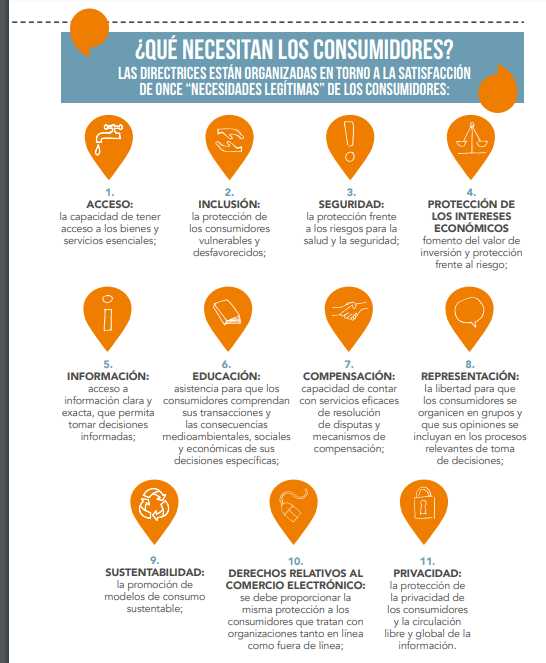 Tomado de: (usar normas APA para citar fuentes)Actividades de práctica y aplicaciónSe invita a incluir actividades que permitan practicar y aplicar los conceptos e información interiorizada a través del desarrollo del curso.EvaluaciónSe invita a sugerir preguntas básicas para verificar que se está alcanzando el objetivo en cada módulo.MÓDULO 2. Áreas prioritariasObjetivo de aprendizaje del módulo 2Se debe enunciar como lo que podrá hacer el usuario una vez desarrollado el módulo.Caso Se invita a sugerir un caso que permita activar conocimientos previos y contextualizar sobre los temas a desarrollar en el módulo específico. Puede ser una continuación del ya enunciado en el módulo 1 o diferente.TEMA 1: Bienes y servicios esencialesTEMA 2: Servicios financieros TEMA 3: Comercio electrónico Actividades de práctica y aplicaciónSe invita a incluir actividades que permitan practicar y aplicar los conceptos e información interiorizada a través del desarrollo del curso.EvaluaciónSe invita a sugerir preguntas básicas para verificar que se está alcanzando el objetivo en cada módulo.MÓDULO 3. Los derechos del consumidor Objetivo de aprendizaje del módulo 3Se debe enunciar como lo que podrá hacer el usuario una vez desarrollado el módulo.Caso Se invita a sugerir un caso que permita activar conocimientos previos y contextualizar sobre los temas a desarrollar en el módulo específico. Puede ser una continuación del ya enunciado en el módulo 1 o diferente.TEMA 1: Características del Derecho del consumidor. Actividades de práctica y aplicaciónSe invita a incluir actividades que permitan practicar y aplicar los conceptos e información interiorizada a través del desarrollo del curso.EvaluaciónSe invita a sugerir preguntas básicas para verificar que se está alcanzando el objetivo en cada módulo.DATOS BÁSICOSDATOS BÁSICOSDelegatura o área responsableNombre del área que solicita la creación del curso virtual.Delegatura de Protección al ConsumidorAutor, autora o autores de los contenidosNombre de funcionario o contratista responsable de escribir y/o estructurar el contenido del curso virtual (temas – subtemas etc.).Nombreemail@sic.gov.coExtensiónCelularJustificación El área hace explícita la razón por la cual propone la creación del curso.Propósito del área con este cursoEl área debe expresar, de manera sencilla y concisa, cuál es el propósito u objetivo general del área con el curso virtual solicitado.Persona de contactoPersona del área o Delegatura encargada de atender las solicitudes, requerimientos y/o inquietudes que se generen en el proceso de virtualización de contenidos.Nombreemail@sic.gov.coExtensiónCelularFuncionario que aprueba los contenidosJefe/ Coordinador/ director /delegado(a) encargado(a) de aprobar los contenidos entregados por el área para virtualizar. Para oficializar la entrega de contenidos, esta plantilla debe ser enviada desde el correo  del funcionario que aprueba al grupo de formación.Cargo:Nombresemail@sic.gov.coExtensiónDATOS ESPECÍFICOS DEL CURSODATOS ESPECÍFICOS DEL CURSOTítulo del cursoEste puede ser sugerido por el área o por el grupo de formaciónRespetando los Derechos del Consumidor – Recordando los Deberes del Consumidor Objetivo general de aprendizajeLo debe detallar el área y hace referencia a lo que podrá hacer el usuario o usuaria una vez haya realizado el curso virtual.Identificar referentes académicos y prácticos básicos en relación con los derechos y deberes de los consumidores que establece la Ley 1480 de 2011, a través de…Prerrequisitos para tomar el cursoSe refiere a los conocimientos, información o competencias que debe tener un usuario para tomar el curso.Manejo del inglésManejo básico de ofimáticaNo aplican prerrequisitosPúblico objetivoEl área identifica el grupo o segmento a quien va dirigido el curso. Se sugiere ser muy específico al detallar el público, evitando o dejando de último el término: “público general”.  InvestigadoresEmpresariosConsumidoresPúblico general interesado en el temaDuración aproximada del cursoTiene que ver con el tiempo que le tomará desarrollar el curso a un usuario promedio. Este dato debe sopesarse en relación con los contenidos, la profundidad de los mismos y las características del público objetivo a quien va dirigido.X horasCantidad de módulos La cantidad de módulos corresponde a las agrupaciones temáticas que contendrá el curso. El área debe proponer una cantidad estimada de módulos temáticos, además del módulo introductorio, puesto que este será obligatorio en todos los cursos.X módulos temáticosTemas a desarrollar en el cursoPresentar de manera muy sencilla, a manera de lista o tabla de contenido, los temas que se desarrollarán en el curso virtual.Conceptos básicos sobre datos personales.NormatividadDatos personales y comercio electrónico …GlosarioEl área identifica los términos que deben ser incluidos en el glosario, incluyendo las definiciones y fuentes de las mismas. La función del glosario es ofrecer una herramienta cercana al curso y al usuario, para la búsqueda de definiciones de términos complejos o que puedan ser difíciles de interpretar y presentar en el desarrollo del curso.Se sugiere que los conceptos y términos básicos estén definidos en el desarrollo del curso, de tal suerte que los que aparezcan en el glosario sean complejos, adicionales a los temas básicos, pero que valga la pena presentarlos al público.Calidad: condición en que un producto cumple con las características inherentes y las atribuidas por la información que se suministre sobre élConsumidor o usuario: se define como toda persona natural o jurídica que, como destinatario final, adquiera, disfrute o utilice un determinado producto, cualquiera que sea su naturaleza para la satisfacción de una necesidad propia, privada, familiar o doméstica y empresarial cuando no esté ligada intrínsecamente a su actividad económica. Se entenderá incluido en el concepto de consumidor el de usuario.Importador:…Material complementarioEl área identifica los documentos, páginas web y demás documentos que sirvan de consulta adicional para las y los usuarios.BibliografíaEl área identifica las fuentes que deban listarse en la bibliografía, como fuentes de las cuales se extrajo la información conceptual, procedimental, entre otra, para elaborar el curso. Se sugiere presentarlas en normas APA.Ayllón, S. (2011). Problemas actuales del contrato de aparcamiento. En: Actualidad civil, n°. 8, pp.: 870-908.Batería de preguntas para evaluarAl área deberá proponer un grupo de preguntas básicas que pueden guiar las actividades evaluativas, dado que responder a ellas dará cuenta de que se han logrado los objetivos.Sugerencias gráficas y de audioLos recursos gráficos y audiovisuales son muy importantes para acompañar la información textual. Permiten conectar al usuario, resumir información, referir casos, etc. Al sugerir este tipo de recursos, el área permite encaminar de manera más acertada el componente mediático del curso que solicita.Sugerencias de interactividadLa interactividad tiene que ver con las actividades que se le presentarán al usuario. Además de presentar información, pueden aportar a convocar conocimientos previos, a practicar y aplicar los conceptos, así como para evaluar el logro de los objetivos por parte del usuario.DESARROLLO DEL CONTENIDO